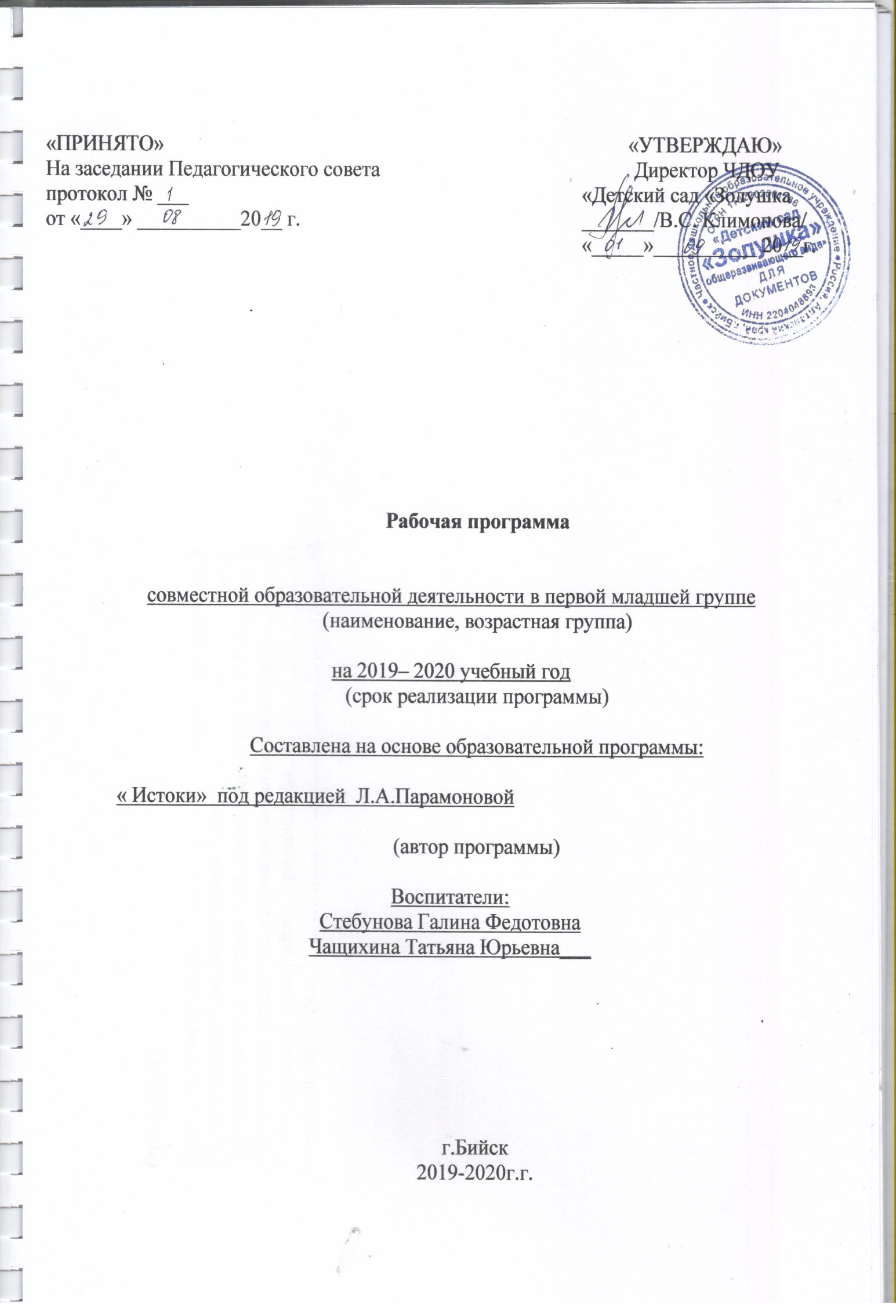 ОглавлениеПояснительная записка………………………………………………3Организация режима пребывания детей…………………………....5          Планирование образовательной деятельности детей 2-3 лет……...6                                                                          Нормативный показатель уровня развития детей 2-3 лет……….....8Перспективный план работы с родителями………………………..31Список литературы…………………………………………………..32Пояснительная запискаПроцедуру планирования вариативной деятельности (бытовой и образовательной) можно условно разбить на следующие смысловые блоки:1) Распорядок дня;2) Основания для выбора тематического содержания занятий взрослого с детьми;3) Модель организации деятельности (развивающих культурных практик);4) Форма и метод составления описания: -перспективного, дневного и недельного планов образовательной и бытовой деятельности, - корректировки плана в соответствии результатов педагогической диагностики;5) Форма хранения и классификации планов занятий взрослого с детьми.Распорядок дняРаспорядок дня может меняться в зависимости от климатических условий и протяженности светлого времени суток, особенностей и условий, созданных в ДОУ, поэтому он дан предельно условно.Основания для выбора тематического содержания занятий взрослого с детьми– Реальные события, происходящие в окружающем мире и вызывающие интерес детей (листопад, и др.).– Воображаемые события, описываемые в художественном произведении.– События, специально смоделированные взрослым (например, появление в группе некоего необычного предмета).–Субкультурные события, происходящие с детьми группы (просмотр мультфильма, коллекционирование фантиков или вкладышей определенной тематики).Планирование образовательной работы на день и на неделюТипы совместной деятельности детей со взрослым в детском саду:– сюжетная игра;– продуктивные формы деятельности;– познавательно-исследовательская деятельность;– чтение художественной литературы;– игры с правилами на физическое развитие;– музыка;- самостоятельная бытовая деятельность детей;- театрализованная деятельность.Планирование образовательной деятельности по основной образовательной программе дошкольного образования в первой младшей группе (2-3 года)Утверждаю: _____________Директор ЧДОУ «Детский сад «Золушка»В.С.КлимоноваПримерный распорядок днягруппа №1 «Непоседы»(холодный период),Планирование образовательной деятельности детей 2-3 лет                     Тематическое планирование совместной деятельностиНормативный показатель уровня развития детей 2-3 летСХЕМА-МАТРИЦА нормативной карты развития ребенка 2- 3 летПерспективный план по взаимодействию с родителями.Цель: Сплочение родителей и педагогов ДОУ и создание единых установок на формирование у дошкольников ценностных ориентиров.Список литературы1. О.Е Белова «Циклы игровых комплексов с детьми 2-4 лет в адаптационный период». Волгоград: Учитель, 2015,- 154 с2. Богуславская, 3. М. Развивающие игры для детей младшего дошкольного возраста / 3. М. Богуславская, Е. О. Смирнова. -М.: Просвещение, 1991.3.  Венгер, Л. А. Воспитание сенсорной культуры от рождения до 6 лет / Л. А. Венгер, Э. Г. Пилюгина, Н. Б. Венгер. - М.: Просвещение, 1988.4. Доронова Т.Н, Якобсон С. Г. Обучение детей 2-4 лет рисованию, лепке, аппликации в игре (младшая разновозрастная группа); кн. для воспитателя дет.сада. – М.: Просвещение, 1992. - 143 с.: ил.5. Елисеева, Л. Н. Хрестоматия для маленьких / Л. Н. Елисеева. - 4-е изд., перераб. и доп. -М.: Просвещение, 1982.6. Елецкая О.В., Вареница Е.Ю. «День за днем говорим и растем: Пособие по развитию детей раннего возраста. -М.: ТЦ Сфера,2010. -224с. (Ранний возраст)7.Книга для чтения в детском саду и дома: 2-4 года: Пособие для воспитателей д/с и родителей / сост. В.В. Гербова и др. М.: Издательство Оникс, 2009. - 272 с.8. Полная хрестоматия дошкольников с методическими подсказками для педагогов и родителей. В 2 кн. 1/авт.- сост. С.Д. Томилова – Москва: АСТ., 2014. -702, \2\с., ил.9. Развивающие занятия с детьми 2-3 лет / Под ред. Парамоновой Л.А. – 3-е изд., искр. - М -.: ОЛМА Медиа Групп, 2014. -512с: ил.10.Рунова М.А. Радость в движении. – М.: Издательский дом «Воспитание дошкольника». -2004. -60с.11.Н.М. Метенова «Родительские собрания в детском саду». «Издательство Скрипторий 2003», 200812. Тимофеева Е.А. «Подвижные игры с детьми младшего дошк. Возраста: кн.для воспитателей дет.сада.- 2-е изд., испр. И доп.- М.: Просвещение,1986 – 79с., ил.13.  Теплюк, С. К Занятия на прогулке с малышами: пособие для педагогов дошкольных учреждений. Для работы с детьми 2-4 лет / С. Н. Теплюк. - М.: Мозаика-Синтез, 2008.14.  Томашполъская, И. Э. Развивающие игры для детей 2-8 лет. Систематизация, планирование, описание игр / И. Э. Томашпольская. - СПб.: Смарт, 1996.15. Харченко Т.Е. «Утренняя гимнастика в детском саду» Упражнения для детей 2-3 лет. -М.: Мозаика – Синтез.2009. -88с.16. Янушко Е.А. Сенсорное развитие детей раннего возраста (1-3 года). Методическое пособие для воспитателей и родителей. – М.: Мозаика-Синтез, 2009. – 72 с.17. Янушко Е.А.  Развитие мелкой моторики рук у детей раннего возраста (1-3 года). Методическое пособие для воспитателей и родителей. – М.: Мозаика-Синтез, 2009. – 56 с.1617. Образовательная деятельностьПериодичность (длительность 8-10 мин)Физическая культура3 раза в неделю (по подгруппам)Познавательное развитие1 раз в неделю Конструирование/ Лепка1 раз в неделюРисование1 раз в неделюДействия с предметами1 раз в неделюРечевое развитие 1 раз в неделюМузыка2 раза в неделюИтого10 занятий (1 час 40 мин)ВремяВид деятельностиСодержание образовательной деятельностиСодержание образовательной деятельностиСодержание образовательной деятельностиСодержание образовательной деятельностиСодержание образовательной деятельностиСодержание образовательной деятельностиСодержание образовательной деятельностиСодержание образовательной деятельностиСодержание образовательной деятельности7.00-8.20Прием детей, осмотр, спокойные игры Общение с родителями, самостоятельная деятельность детей под руководством взрослого, совместные игры детей со сверстниками.                                                                                                                                                                                                          Проведение утренней гимнастики.Общение с родителями, самостоятельная деятельность детей под руководством взрослого, совместные игры детей со сверстниками.                                                                                                                                                                                                          Проведение утренней гимнастики.Общение с родителями, самостоятельная деятельность детей под руководством взрослого, совместные игры детей со сверстниками.                                                                                                                                                                                                          Проведение утренней гимнастики.Общение с родителями, самостоятельная деятельность детей под руководством взрослого, совместные игры детей со сверстниками.                                                                                                                                                                                                          Проведение утренней гимнастики.Общение с родителями, самостоятельная деятельность детей под руководством взрослого, совместные игры детей со сверстниками.                                                                                                                                                                                                          Проведение утренней гимнастики.Общение с родителями, самостоятельная деятельность детей под руководством взрослого, совместные игры детей со сверстниками.                                                                                                                                                                                                          Проведение утренней гимнастики.Общение с родителями, самостоятельная деятельность детей под руководством взрослого, совместные игры детей со сверстниками.                                                                                                                                                                                                          Проведение утренней гимнастики.Общение с родителями, самостоятельная деятельность детей под руководством взрослого, совместные игры детей со сверстниками.                                                                                                                                                                                                          Проведение утренней гимнастики.Общение с родителями, самостоятельная деятельность детей под руководством взрослого, совместные игры детей со сверстниками.                                                                                                                                                                                                          Проведение утренней гимнастики.8.20-8.50Подготовка к завтраку. ЗавтракПрием пищи. Формирование культурно-гигиенических навыков, самообслуживания во время приёма пищи. Прием пищи. Формирование культурно-гигиенических навыков, самообслуживания во время приёма пищи. Прием пищи. Формирование культурно-гигиенических навыков, самообслуживания во время приёма пищи. Прием пищи. Формирование культурно-гигиенических навыков, самообслуживания во время приёма пищи. Прием пищи. Формирование культурно-гигиенических навыков, самообслуживания во время приёма пищи. Прием пищи. Формирование культурно-гигиенических навыков, самообслуживания во время приёма пищи. Прием пищи. Формирование культурно-гигиенических навыков, самообслуживания во время приёма пищи. Прием пищи. Формирование культурно-гигиенических навыков, самообслуживания во время приёма пищи. Прием пищи. Формирование культурно-гигиенических навыков, самообслуживания во время приёма пищи. 8.50-9.00Свободная  деятельность детейПредметная деятельность, разные виды игр по инициативе ребенка под руководством взрослогоПредметная деятельность, разные виды игр по инициативе ребенка под руководством взрослогоПредметная деятельность, разные виды игр по инициативе ребенка под руководством взрослогоПредметная деятельность, разные виды игр по инициативе ребенка под руководством взрослогоПредметная деятельность, разные виды игр по инициативе ребенка под руководством взрослогоПредметная деятельность, разные виды игр по инициативе ребенка под руководством взрослогоПредметная деятельность, разные виды игр по инициативе ребенка под руководством взрослогоПредметная деятельность, разные виды игр по инициативе ребенка под руководством взрослогоПредметная деятельность, разные виды игр по инициативе ребенка под руководством взрослого9.00-9.30Непосредственно образовательная деятельность(игры -занятия по подгруппам)  Предметная деятельность, дидактические игры, экспериментирование с материалами под руководством взрослого, восприятие музыки, художественной литературы  Предметная деятельность, дидактические игры, экспериментирование с материалами под руководством взрослого, восприятие музыки, художественной литературы  Предметная деятельность, дидактические игры, экспериментирование с материалами под руководством взрослого, восприятие музыки, художественной литературы  Предметная деятельность, дидактические игры, экспериментирование с материалами под руководством взрослого, восприятие музыки, художественной литературы  Предметная деятельность, дидактические игры, экспериментирование с материалами под руководством взрослого, восприятие музыки, художественной литературы  Предметная деятельность, дидактические игры, экспериментирование с материалами под руководством взрослого, восприятие музыки, художественной литературы  Предметная деятельность, дидактические игры, экспериментирование с материалами под руководством взрослого, восприятие музыки, художественной литературы  Предметная деятельность, дидактические игры, экспериментирование с материалами под руководством взрослого, восприятие музыки, художественной литературы  Предметная деятельность, дидактические игры, экспериментирование с материалами под руководством взрослого, восприятие музыки, художественной литературы9.00-9.30Непосредственно образовательная деятельность(игры -занятия по подгруппам)понедельникпонедельниквторниквторниксредасредачетвергчетвергпятница9.00-9.30Непосредственно образовательная деятельность(игры -занятия по подгруппам)Познавательная деятельность9.00-9.109.20-9.30 Познавательная деятельность9.00-9.109.20-9.30 Действия с предметами 9.00-9.109.20-9.30Действия с предметами 9.00-9.109.20-9.30Рисование9.00-9.109.20-9.30Рисование9.00-9.109.20-9.30Речевое развитие9.00-9.109.20-9.30Речевое развитие9.00-9.109.20-9.30Лепка /конструирование9.00-9.109.20-9.309.30-10.00Подготовка ко второму завтраку. Второй завтракГигиенические процедуры. Прием пищи. Обучение культурно-гигиеническим навыкам, навыкам самообслуживания во время приёма пищи.Гигиенические процедуры. Прием пищи. Обучение культурно-гигиеническим навыкам, навыкам самообслуживания во время приёма пищи.Гигиенические процедуры. Прием пищи. Обучение культурно-гигиеническим навыкам, навыкам самообслуживания во время приёма пищи.Гигиенические процедуры. Прием пищи. Обучение культурно-гигиеническим навыкам, навыкам самообслуживания во время приёма пищи.Гигиенические процедуры. Прием пищи. Обучение культурно-гигиеническим навыкам, навыкам самообслуживания во время приёма пищи.Гигиенические процедуры. Прием пищи. Обучение культурно-гигиеническим навыкам, навыкам самообслуживания во время приёма пищи.Гигиенические процедуры. Прием пищи. Обучение культурно-гигиеническим навыкам, навыкам самообслуживания во время приёма пищи.Гигиенические процедуры. Прием пищи. Обучение культурно-гигиеническим навыкам, навыкам самообслуживания во время приёма пищи.Гигиенические процедуры. Прием пищи. Обучение культурно-гигиеническим навыкам, навыкам самообслуживания во время приёма пищи.10.00-11.30Подготовка к прогулке/ Прогулка/ Возвращение с прогулкиОбучение навыкам самообслуживания при одевании на прогулку.Прогулка: наблюдения в природе, трудовые поручения, игры, индивидуальная работа с детьми. Чтение художественной литературыОбучение навыкам самообслуживания при одевании на прогулку.Прогулка: наблюдения в природе, трудовые поручения, игры, индивидуальная работа с детьми. Чтение художественной литературыОбучение навыкам самообслуживания при одевании на прогулку.Прогулка: наблюдения в природе, трудовые поручения, игры, индивидуальная работа с детьми. Чтение художественной литературыОбучение навыкам самообслуживания при одевании на прогулку.Прогулка: наблюдения в природе, трудовые поручения, игры, индивидуальная работа с детьми. Чтение художественной литературыОбучение навыкам самообслуживания при одевании на прогулку.Прогулка: наблюдения в природе, трудовые поручения, игры, индивидуальная работа с детьми. Чтение художественной литературыОбучение навыкам самообслуживания при одевании на прогулку.Прогулка: наблюдения в природе, трудовые поручения, игры, индивидуальная работа с детьми. Чтение художественной литературыОбучение навыкам самообслуживания при одевании на прогулку.Прогулка: наблюдения в природе, трудовые поручения, игры, индивидуальная работа с детьми. Чтение художественной литературыОбучение навыкам самообслуживания при одевании на прогулку.Прогулка: наблюдения в природе, трудовые поручения, игры, индивидуальная работа с детьми. Чтение художественной литературыОбучение навыкам самообслуживания при одевании на прогулку.Прогулка: наблюдения в природе, трудовые поручения, игры, индивидуальная работа с детьми. Чтение художественной литературы11.30-12.00Подготовка к обеду /Обед/Гигиенические процедуры.     Формирование культурно-гигиенических навыков, самообслуживания во время приёма пищи.                                                                                                                                                                                                                                                                                              Гигиенические процедуры.     Формирование культурно-гигиенических навыков, самообслуживания во время приёма пищи.                                                                                                                                                                                                                                                                                              Гигиенические процедуры.     Формирование культурно-гигиенических навыков, самообслуживания во время приёма пищи.                                                                                                                                                                                                                                                                                              Гигиенические процедуры.     Формирование культурно-гигиенических навыков, самообслуживания во время приёма пищи.                                                                                                                                                                                                                                                                                              Гигиенические процедуры.     Формирование культурно-гигиенических навыков, самообслуживания во время приёма пищи.                                                                                                                                                                                                                                                                                              Гигиенические процедуры.     Формирование культурно-гигиенических навыков, самообслуживания во время приёма пищи.                                                                                                                                                                                                                                                                                              Гигиенические процедуры.     Формирование культурно-гигиенических навыков, самообслуживания во время приёма пищи.                                                                                                                                                                                                                                                                                              Гигиенические процедуры.     Формирование культурно-гигиенических навыков, самообслуживания во время приёма пищи.                                                                                                                                                                                                                                                                                              Гигиенические процедуры.     Формирование культурно-гигиенических навыков, самообслуживания во время приёма пищи.                                                                                                                                                                                                                                                                                              12.00-15.00Подготовка ко сну, дневной сон15.00-15.30Постепенный подъемПроведение гимнастики пробуждения.                                                                                                                                        Закаливающие процедуры.  Гигиенические процедуры.                                                                                                                                                                             Самостоятельная деятельность детейПроведение гимнастики пробуждения.                                                                                                                                        Закаливающие процедуры.  Гигиенические процедуры.                                                                                                                                                                             Самостоятельная деятельность детейПроведение гимнастики пробуждения.                                                                                                                                        Закаливающие процедуры.  Гигиенические процедуры.                                                                                                                                                                             Самостоятельная деятельность детейПроведение гимнастики пробуждения.                                                                                                                                        Закаливающие процедуры.  Гигиенические процедуры.                                                                                                                                                                             Самостоятельная деятельность детейПроведение гимнастики пробуждения.                                                                                                                                        Закаливающие процедуры.  Гигиенические процедуры.                                                                                                                                                                             Самостоятельная деятельность детейПроведение гимнастики пробуждения.                                                                                                                                        Закаливающие процедуры.  Гигиенические процедуры.                                                                                                                                                                             Самостоятельная деятельность детейПроведение гимнастики пробуждения.                                                                                                                                        Закаливающие процедуры.  Гигиенические процедуры.                                                                                                                                                                             Самостоятельная деятельность детейПроведение гимнастики пробуждения.                                                                                                                                        Закаливающие процедуры.  Гигиенические процедуры.                                                                                                                                                                             Самостоятельная деятельность детейПроведение гимнастики пробуждения.                                                                                                                                        Закаливающие процедуры.  Гигиенические процедуры.                                                                                                                                                                             Самостоятельная деятельность детей15.30-15.45Непосредственно образовательная деятельность Самостоятельная деятельность детейПредметная деятельность, дидактические игры, экспериментирование с материалами под руководством взрослого, восприятие музыки, художественной литературыПредметная деятельность, дидактические игры, экспериментирование с материалами под руководством взрослого, восприятие музыки, художественной литературыПредметная деятельность, дидактические игры, экспериментирование с материалами под руководством взрослого, восприятие музыки, художественной литературыПредметная деятельность, дидактические игры, экспериментирование с материалами под руководством взрослого, восприятие музыки, художественной литературыПредметная деятельность, дидактические игры, экспериментирование с материалами под руководством взрослого, восприятие музыки, художественной литературыПредметная деятельность, дидактические игры, экспериментирование с материалами под руководством взрослого, восприятие музыки, художественной литературыПредметная деятельность, дидактические игры, экспериментирование с материалами под руководством взрослого, восприятие музыки, художественной литературыПредметная деятельность, дидактические игры, экспериментирование с материалами под руководством взрослого, восприятие музыки, художественной литературыПредметная деятельность, дидактические игры, экспериментирование с материалами под руководством взрослого, восприятие музыки, художественной литературы15.30-15.45Непосредственно образовательная деятельность Самостоятельная деятельность детейпонедельниквторниквторниксредасредачетвергчетвергпятницапятница15.30-15.45Непосредственно образовательная деятельность Самостоятельная деятельность детейФизкультура15.30-15.40Музыка 15.30-15.40Музыка 15.30-15.40Физкультура  15.30-15.40Физкультура  15.30-15.40Физкультура15.30-15.40Физкультура15.30-15.40Музыка 15.30-15.40Музыка 15.30-15.4015.45-16.15Подготовка к ужину/Ужин/Гигиенические процедуры. Прием пищи.  Обучение культурно-гигиеническим навыкам, навыкам самообслуживания во время приёма пищи.Гигиенические процедуры. Прием пищи.  Обучение культурно-гигиеническим навыкам, навыкам самообслуживания во время приёма пищи.Гигиенические процедуры. Прием пищи.  Обучение культурно-гигиеническим навыкам, навыкам самообслуживания во время приёма пищи.Гигиенические процедуры. Прием пищи.  Обучение культурно-гигиеническим навыкам, навыкам самообслуживания во время приёма пищи.Гигиенические процедуры. Прием пищи.  Обучение культурно-гигиеническим навыкам, навыкам самообслуживания во время приёма пищи.Гигиенические процедуры. Прием пищи.  Обучение культурно-гигиеническим навыкам, навыкам самообслуживания во время приёма пищи.Гигиенические процедуры. Прием пищи.  Обучение культурно-гигиеническим навыкам, навыкам самообслуживания во время приёма пищи.Гигиенические процедуры. Прием пищи.  Обучение культурно-гигиеническим навыкам, навыкам самообслуживания во время приёма пищи.Гигиенические процедуры. Прием пищи.  Обучение культурно-гигиеническим навыкам, навыкам самообслуживания во время приёма пищи.16.15-17.00Организация игровой деятельности/Самостоятельная деятельность детейОрганизация различных видов детской деятельности.Самостоятельная деятельность детей.Индивидуальная работаОрганизация различных видов детской деятельности.Самостоятельная деятельность детей.Индивидуальная работаОрганизация различных видов детской деятельности.Самостоятельная деятельность детей.Индивидуальная работаОрганизация различных видов детской деятельности.Самостоятельная деятельность детей.Индивидуальная работаОрганизация различных видов детской деятельности.Самостоятельная деятельность детей.Индивидуальная работаОрганизация различных видов детской деятельности.Самостоятельная деятельность детей.Индивидуальная работаОрганизация различных видов детской деятельности.Самостоятельная деятельность детей.Индивидуальная работаОрганизация различных видов детской деятельности.Самостоятельная деятельность детей.Индивидуальная работаОрганизация различных видов детской деятельности.Самостоятельная деятельность детей.Индивидуальная работа17.00-19.00Подготовка к прогулке / Прогулка. Возвращение в группуЧтение художественной литературы.                                                                                                                                                                                                                                                 Взаимодействие с семьями детей по реализации ООП ДО.Чтение художественной литературы.                                                                                                                                                                                                                                                 Взаимодействие с семьями детей по реализации ООП ДО.Чтение художественной литературы.                                                                                                                                                                                                                                                 Взаимодействие с семьями детей по реализации ООП ДО.Чтение художественной литературы.                                                                                                                                                                                                                                                 Взаимодействие с семьями детей по реализации ООП ДО.Чтение художественной литературы.                                                                                                                                                                                                                                                 Взаимодействие с семьями детей по реализации ООП ДО.Чтение художественной литературы.                                                                                                                                                                                                                                                 Взаимодействие с семьями детей по реализации ООП ДО.Чтение художественной литературы.                                                                                                                                                                                                                                                 Взаимодействие с семьями детей по реализации ООП ДО.Чтение художественной литературы.                                                                                                                                                                                                                                                 Взаимодействие с семьями детей по реализации ООП ДО.Чтение художественной литературы.                                                                                                                                                                                                                                                 Взаимодействие с семьями детей по реализации ООП ДО.МесяцСобытия, праздники,традицииТема неделиФормы организации образовательной деятельностиСписок литературыСентябрь1-я неделяАдаптация«Здравствуй Детский сад»«Покружимся»,«Солнышко и дождик», «Прячем мишку»,  «Поезд»Картотека игр2-я неделяАдаптация«Мои игрушки» «Солнечные зайчики», «Покатаемся на лошадке», «Подуй на вертушку», «Книжка - угадай-ка».Картотека игр3-я неделяАдаптация«Мой любимый детский сад»«Передай колокольчик», «Мой малыш», «Маленькая детка», «Попрыгушки». Картотека игр4-я неделяАдаптация«Осень»«Догонялки - обнималки», «Наши пальчики», «Ку-ку», «Ладушки», «Скачем на лошадке».Картотека игрОктябрь1-я неделяАдаптация« В гостях у осени»«Пичужки», «Топ-топ», «Зонтик», Катаем мяч».Картотека игр2-я неделяАдаптация«Фрукты»«Прятки»«Будем спать»«Дождик»,«Ванька-встанька».Картотека игр3-я неделяАдаптация«Овощи»«Наши уточки»«Куколка Катюша»«Баю-баю».Картотека игр4 неделяАдаптация«Птички»«Прилетела птичка»«Колечки»Картотека игрНоябрь1-я неделя«Мамин праздник»Ознакомление с окружающим «Комната для куколФизкультура №17-18  Конструирование «Домик для Машиных игрушек» Музыка «Ах, какая погремушка»Рисование «Что за палочки такие»Действия с предметами «Найди такую же»Речевое развитие «Я козочка Ме-ке-ке»Лепка «Построим избушку для зайчика» Музыка «Веселый каблучок»Парамонова Л.А. стр. 116-123Муз. руководительДоронова Т.Н. стр. 112-я неделяОзнакомление с окружающим «Куклы Маша и Андрюша»Физкультура №19-20Конструирование. «Машенькин детский сад» Музыка «Две собачки»," Игра Барбос и птички»Рисование. «Трава для зайчат»Действия с предметами. «Игрушки для Миши и Мишутки» Речевое развитие. «Кто душистый любит мед»Лепка «Колбаски на тарелочках» Парамонова Л.А.стр.129-136Муз. руководительДоронова Т.Н стр.24,33 3-я неделя«Неделя  здоровья»Ознакомление с окружающим. «Кукла Зоя ложится спать» Физкультура № 21-22Конструирование «Маша гуляет по парку»  Музыка «Качели», «Мальчик с пальчик»Рисование «Королева - кисточка" Действие с предметами «Собираем пирамидку»Речевое развитие «Спать пора»Лепка «Разноцветные колечки для пирамидки» Парамонова Л.А.стр.143-150Муз. руководительДоронова Т.Н стр.354-я неделяОзнакомление с окружающим. «Колобок» Физкультура стр.№23-24Конструирование «Первый снег» Музыка «Машина», «Пляска пальчики ручки»Рисование «Котята играют клубочками»Действия с предметами. «Занимательная коробка» Речевое развитие «Курочка Рябушка» Лепка «Зернышки для птичек»Парамонова Л.А.стр.156-161Муз. руководительДоронова Т.Н стр.44Декабрь1-я неделя«Снег-снежок»Ознакомление с окружающим «Кукла Катя собирается на прогулку» Физкультура № 25-26Конструирование «Горка во дворе» Музыка «Вот так холод, вот мороз», «Где же ручки»Рисование «Снег, снег кружится»Действия с предметами «Найди предмет по картинке» Речевое развитие «Уж ты, котя – коток» Лепка «Наша Маша маленькая» Парамонова Л.А.стр.170-179Муз. руководитель2-я неделяОзнакомление с окружающим «Как зовут твоих друзей?»Физкультура № 27-28Конструирование «Делаем снежки» Музыка «Дед Мороз», «Едем, едем на лошадке»Рисование «Веселый цирк»Действия с предметами «Цирковые собачки» Речевое развитие «У лесного родничка пили воду два бычка» Лепка «Лепим пирожки, лепим булочки» Парамонова Л.А.Стр.185-193Муз. руководитель3-я неделяОзнакомление с окружающим «Кто живет в лесу?» Физкультура №29-30 Конструирование «Елочные гирлянды»Музыка «Зимняя пляска» «Ладушки-ладушки»Рисование «Матрешки идут на праздник»Действия с предметами «Пирамидки разного цвета» Речевое развитие «Холодно» Лепка «Нарядим нашу елочку»Парамонова Л.А.Стр.200-207Муз. руководитель4-я неделя«Новогодний праздник»«Елка в гости к нам пришла»Ознакомление с окружающим «Зайки играют» Физкультура№31-32Конструирование «Елочные шарики» Музыка «Мы матрёшки» «Что за народ»Рисование «Новогодняя елка»Действия с предметами «Достань колечко!»Речевое развитие «Есть в лесу под елкой хата»Лепка «Зайки-длинные ушки»Парамонова Л.А.Стр.213-220Муз. руководительЯнварь2-я неделя«Рождественские каникулы»Ознакомление с окружающим «Петрушка и его друзья» Физкультура№33-34Конструирование «Снеговик» Музыка «Игра Кошка и мыши» «К нам пришел котенок»Рисование «В зимнем лесу» Действия с предметами «Украшения для снеговика» Речевое развитие «Маленькой елочке холодно зимой» Лепка «Угадай кто пришел» Парамонова Л.А.Стр.227-235Муз. руководитель3 неделяОзнакомление с окружающим «Еду, еду к бабе,к деду» Физкультура №35-36 Конструирование «Башенка с заборчиком» Музыка «Коляска» «Мы скакали»Рисование "Шарики-лошарики" Действия с предметами. «Я пеку всем друзьям по пирожку» Речевое развитие «Баранки, калачи с пылу с жару из печи»Лепка "Зимние забавы" Парамонова Л.А. стр240-249Муз. руководитель4-я неделя«Чудесный теремок»Ознакомление с окружающим «Теремок»Физкультура №37-38Конструирование «Мостик для машин»Музыка «Паровоз» «Разминка»Рисование «Петушок -Золотой гребешок»Действие с предметами «Чудесный мешочек»Речевое развитие «Шла лисичка по мосту»Лепка" Подарим игрушки Зайке и Мишке " Парамонова Л.А.Стр.255-263Муз. руководительФевраль1-я неделя
«Домашние животные»Ознакомление с окружающим. «Курочка – пеструшечка» Физкультура №39-40 Конструирование «Маша едет на автобусе» Музыка «Карусели» «Котик заболел»Рисование «Дорога для автомобиля»Действия с предметами «Соберем матрешку» Речевое развитие «Мчится поезд» Лепка «Птички и кормушки» Парамонова Л.А.Стр.269-276Муз. РуководительДоронова Т.Н. стр.1152-я неделяОзнакомление с окружающим «Кошка и собака» Физкультура №41-42Музыка «Лягушата-медвежата-цыплята» «Пляска с куклами»Конструирование «Маша и Дружок гуляют по улице» Рисование «Коврики для кошечки и собачки»Действия с предметами «Пирамидка с сюрпризом» Речевое развитие «Ди ди – ладо-ладушки»  Лепка «Мисочка и блюдце для кошечки и собачки» Парамонова Л.А.Стр.284-292Муз. руководитель3-я неделя«Папин праздник»Ознакомление с окружающим. «Моряки и летчики» Физкультура № 43-44 Конструирование «Подарок для папы – «Салют» Музыка «Тик-так» «Ты похлопай вместе с нами»Рисование «Праздничный салют»Действия с предметами. «Цветные машинки» Речевое развитие «Вечерняя песенка» Аппликация " Папин праздник"Парамонова Л.А.стр.298-305Муз. руководитель4-я неделяОзнакомление с окружающим. «Сорока, сорока» Физкультура№45-46Конструирование «Делаем самолетики» Музыка «Хлопаем-шлепаем» «Все умеют мастера»Рисование " Норка для мышонка" Действия с предметами. «Фигурные пирамидки» Речевое развитие «Поиграем» Лепка «Прилетели птички, птички-невелички»Парамонова Л.А.Стр.311-320Муз. руководительМарт 1-я неделя«Цветы для мамочки»Ознакомление с окружающим. «Что подарим маме? Физкультура№47-48Конструирование «Подарок для мамы» Музыка «Зайцы» «Крыша из платочка»Рисование «Цветы для мамочки» Действия с предметами. «Забавные ленточки» Речевое развитие «Мама, дорогая крепко любит нас» Лепка «Оладушки для любимой мамочки» Парамонова Л.А.Стр326-334Муз. руководитель2-я  неделяОзнакомление с окружающим. «Животные и их детеныши» Физкультура №49-50Конструирование «Машенька в театре Петрушки» Музыка «Мы насыплем птичкам крошки» «Погремушки»Рисование «Тележка для ежика (колесо)» Действия с предметами «Что потеряли котятки?» Речевое развитие "Нос, умойся» Лепка «Котятки играют в прятки» Парамонова Л.А.стр.340-351Муз. руководитель3-янеделя«Маленькие и большие»Ознакомление с окружающим. «Козлятки и волк» Физкультура№51-52Конструирование «Машенька в парке» Музыка «Самолет» «Умывальная»Рисование «Рисунки для друзей» Действия с предметами. «Большой – поменьше – маленький» Речевое развитие «Что за зверушка – веселая квакушка» Лепка «Кошкин дворик (заборчик)» Парамонова Л.А.стр.359-369Муз. руководитель4-я неделяОзнакомление с окружающим. «У кого какая мама» Физкультура№53-54Конструирование «Подснежники» Музыка «Эй ты Мишка» «Автобус»Рисование «Весна пришла» Действия с предметами. «Разрезные картинки» Речевое развитие «Птичий двор» Аппликация «В лесу расцвел подснежник»Парамонова Л.А.Стр.376-386Муз. руководительАпрель1-я неделя
«Весна спешит»Ознакомление с окружающим «Весенние забавы» Физкультура№55-56 Конструирование «Башенка с домиком для птичек» Музыка «Вот лягушка по дорожке» «Вот носок»Рисование «Звенит капель…» Действия с предметами «Пирамидки» Речевое развитие «Наши гуси у пруда» Лепка «Веселые воробушки – чив-чив-чив» Парамонова Л.А.Стр.394-403Муз. руководитель2-я неделя
Ознакомление с окружающим «Маша с друзьями обедает»Физкультура№57-58Конструирование «Машенька катается на лодочке» Музыка «Дождик» «Заинька по синичкам»Рисование «Солнышко – ведрышко» Действия с предметами «Верстачки и молоточки» Речевое развитие «Дождик песенку поет» Лепка «Птичка поет, гнездышко вьет» Парамонова Л.А.Стр.409-417Муз. руководитель3-я неделя«Птичка поет, гнездышко вьет»Ознакомление с окружающим. «Вот и люди спят, вот и звери спят.» Физкультура№59-60Конструирование «Воробушки купаются» Рисование «Травка зеленеет» Действия с предметами. «Расписные яички» Речевое развитие «Вместо хвостика крючок, вместо носа пятачок» Лепка «Птичка поет, гнездышко вьет»Музыка «игра Курочки и козлик»Парамонова Л.А.Стр.424-433Муз. руководитель4-я неделя
Ознакомление с окружающим. «Как зовут лошадку?» Физкультура 61-62Конструирование «Наш зеленый лук» Музыка «Кораблик» «Песенка про двух утят»Рисование «Вырос наш зеленый лук» Действия с предметами «Чудесный мешочек» Речевое развитие «Длинное ухо и клубок – колючий бок» Лепка «Лошадка: цок-цок-цок»Парамонова Л.А.Стр.439-447Муз. руководительМай1-я неделя Ознакомление с окружающим. «Жили у бабуси два веселых гуся» Физкультура 63-64Конструирование «Маша едет на дачу» Музыка «Воробей!" Вот как солнышко встает»Рисование «Посадим деревца» Действия с предметами «Забавные лодочки»Речь. «От дома начинается у дома и кончается» Лепка «Два веселых гуся» Парамонова Л.А. стр.454-463Муз. руководитель2-я неделяДень Победы«Весенние цветы»Ознакомление с окружающим. «На экскурсию в зоосад»Физкультура№65-66Конструирование «Наши одуванчики» Музыка «Жук» «И туда и сюда»Рисование "Одуванчики цветы, словно солнышки желты" Действия с предметами «Ловись рыбка» Речевое развитие «Мой Мишка» Лепка «Улитка, улитка, покажи рожки» Парамонова Л.А.Стр.469-478Муз. руководитель3-я неделяОзнакомление с окружающим. «На чем люди ездят» Физкультура№67-68Конструирование «Машин двор на даче» Музыка игра «Хрюшки» «И туда и сюда»Рисование «Божья коровка, черная головка»Действия с предметами «Летающие бабочки» Речевое развитие «Лейка, лейка, воды не жалейка» Лепка "Мы в лесок пойдем" Парамонова Л.А.Стр.484-492Муз. руководитель4-я неделя«Жучки, бабочки, муравьи»Ознакомление с окружающим «Дети в детском саду» Физкультура 69-70Конструирование «Дома на Машиной улице»Музыка «К нам идет бычок» «Песенка Цыпленка»Рисование «Железная дорога»Действия с предметами «Волшебный фонарик»Речь «Живет в норке, грызет корки»Лепка «Испечем баранки, калачи» Парамонова Л.А.стр.495-503Муз. руководительмесяц      Беседы  Художественная литератураСюжетно-отобразительная играСЕНТЯБРЬ1. «Наша группа»2. «Про куклу Машу»3. «Об одежде детей ранней осенью»4. «Шарики для Мишутки»1 «Ладушки»2.«Сорока-сорока»3. «Ох ты, котик – коток…»4.«Петушок с семьей» К.Д. УшинскийИгровые ситуации: 1.«Петрушка знакомится с игрушками»2.«Напоем Мишку чаем»3. «Прокати зайчика на машине»4. «К Машеньке гости пришли.»ОКТЯБРЬ1 «Мы ходили в огород»2 «Овощи»3. «Фрукты»4.«Водичка, водичка…»1.«Петушок, петушок»2.«Чики-чики-чикалочки…»3. «Водичка, водичка…»4. «Падают, падают листья…»5.РНС «Репка» (в обработке К.Ушинского)1 «Кукла Маша обедает»2. «Уложим куклу ( мишку, зайку) спать»3. «Сварим вкусный обед».  (Суп, компот)4. «Машина везет кубики для постройки дома»НОЯБРЬ«Осень»   «Посуда чайная»«Посуда столовая»«Моя любимая сказка»1.А Барто. «Слон»2. А.Барто «Кораблик»3. «Пальчик-мальчик»4. «Катя, Катя»5. «А баиньки-баиньки»6.РНС «Колобок» (в обработке К.Ушинского).1.«Поможем Машеньке помыть руки»2. «Строим гараж, дом для машины».3. «Чиним машины, заправляем их «бензином»4. «Кукла заболела»ДЕКАБРЬ«Как правильно мыть руки»«Снег»  «Волшебные слова»«Новогодняя елочка»1.«Уж ты, котя-коток»2. Л.Яхнин  «У лесного родничка пили воду два бычка…»3.И.Саконский  «Где мой пальчик»,«Маша варежку надела»4.И.Токмакова «Как на горке - снег, снег...»5. «Баю-бай, баю- бай, ты, собачка, не лай»6. «Вот и люди спят»7.А.Барто «Лошадка», «Козленок»8. .  «Идет коза рогатая»9. «Как у нашего кота»1. «Кукла Катя собирается на прогулку»2. «Кукла Катя катается на санках»3.Проигрывание ситуаций «Котенька-коток», «Пили воду два бычка…»4.Приход доктора»ЯНВАРЬ«Нарядные костюмы»   «Что я видел по дороге в детский сад» «Одежда зимой» «Какие птицы прилетают на кормушку»1.З.Александрова «Елочка»2. «Поехали за орехами…»3. «Баранки, калачи с пылу с жару из печи…»4. «Ани-бани-барабани, едет Маша на баране…»5. «Шла лисичка по мосту…»6.Э.Машковская «Мчится поезд»7.«Наша Маша маленька...»8.РНС «Теремок» (в обр. М.Булатова)1.«Постройка «норки» для зайца, «берлоги» для Мишки»2. «Машины перевозят гостей» ( зверей , продукты, игрушки, строительный материал).3. «Мама и дочка» (мама кормит, одевает, раздевает дочку, укладывает спать.)4. «Строим ферму»ФЕВРАЛЬ«Одежда детей»                (Что изменилось?)«Какие разные деревья» «Кто живет в лесу?»«Праздник пап»1. А.Барто «Снег»2. В.Орлова «Вечерняя песенка»3. Л.Павлова «Ворона»4. И.Токмакова «»Поиграем!»5.  В. Жуковский «Птичка»6. А. Пушкин «Ветер по морю гуляет...»,7. А. Барто «Игрушки»(Мишка, зайка, грузовик, самолет)8. М. Лермонтов «Спи, младенец мой прекрасный»9. З. Александрова «Раз-два-три-четыре-пять!»10. Э. Мошковская «Мчится поезд»1 «Строим корабль»  2 «Повар на корабле кормит команду» 3. «Угощение для кукол и зверей» 4 «Поездка на автобусе»МАРТ«О маме»«Пришла весна»«Поведение за столом» «Я – хороший»1.Л.Павлова «Мимоза» 2.Л.Павлова «Кто ребенка нежно любит?» 3.Э.Машковская «Нос, умойся»4. В. Берестов «Больная кукла»5. «Мишка, мишка, лежебока»6. «Курочка Ряба»7. Л. Толстой «Тетя дала Варе меду»8.Л.Павлова «Заботливая кошка»9.В.Степанов «Мишка-неряха»10.Т.Казакова «Солнце скрылось за горой»«Деревня»«Постройка дома для животных»«Зоопарк»«Магазин»АПРЕЛЬ1.«О петушке»2. «Куда можно поехать на автобусе?»3. «Что продается в магазине?»4 «Каких птичек мы знаем?»1.З.Александрова «Капель»2. «Солнышко, ведрышко!»3.Е.Благинина «С добрым утром»4.А.Майков «Весна»5.В.Степанов «Кто как говорит»6.А.Плещеев «Травка зеленеет»7. «Что за яблочко! Оно соку спелого полно!»8. «Слушай меня, пес...»9. «Была у Насти кукла»10 «Петя ползал и стал на ножки»«День рождение куклы Даши»«Даша с друзьями обедает» «Поликлиника»       4. «Гараж»МАЙ1.«Какие бывают машины?» 2. «На нашем участке выросли цветы» 3 «Наша дружная семья» 4 «Мы не боимся жучков и не обижаем их»1.В. Сутеев «Под грибом»2. «Три котенка»3. Я. Тайц «Кубик на кубик»4.В.Берестова «Веселое лето»5.О.Высоцкая «Одуванчик»6.З.Александрова «Мой мишка»7. «Впереди всех»8. Н. Калинина «Про жука»9.«Как Саша и Алеша пришли в детский сад»10. Е. Чарушин «Курочка»11. К. Чуковский «Цыпленок»1.  «Парикмахерская»2.  «Шофер возит кукол»3.«Магазин»4..«Семья»Сферы инициативы -характер самореализации в разных видах культурной практикиИнтеллектуально-мотивационные характеристики деятельностиНаправления развитияСферы инициативы -характер самореализации в разных видах культурной практики1-й уровень Типично в 2-3 годаНаправления развития1. Творческая инициатива (в сюжетной игре)Активно развертывает несколько связанных по смыслу условных действий (роль в действии), содержание которых зависит от наличной игровой обстановки; активно использует предметы-заместители, наделяя один и тот же предмет разными игровыми значениями; с энтузиазмом многократно воспроизводит понравившееся условное игровое действие (цепочку действий) с незначительными вариациями.Ключевые признакив рамках наличной предметно-игровой обстановки активно развертывает несколько связанных по смыслу игровых действий (роль в действии); вариативно использует предметы-заместители в условном игровом значении.Воображение, образное мышление2. Инициатива как целеполагание и волевое усилие (в продуктивной деятельности)Обнаруживает стремление включиться в процесс деятельности (хочу лепить, рисовать, строить) без отчётливой цели, поглощён процессом (манипулирует материалом, изрисовывает много листов и т.п.); завершение процесса определяется исчерпанием материала или времени; на вопрос: что ты делаешь? - отвечает обозначением процесса (рисую, строю); называние продукта может появиться после окончания процесса (предварительно конкретная цель не формулируется).Ключевые признаки: поглощён процессом; конкретная цель не фиксируется; бросает работу, как только появляются отвлекающие моменты, и не возвращается к ней.Произвольность, планирующая функция речи3. Коммуникативная инициатива (в совместной игровой и продуктивной деятельности)Привлекает внимание сверстника к своим действиям, комментирует их в речи, но не старается, чтобы сверстник понял; также выступает как активный наблюдатель пристраивается к уже действующему сверстнику, комментирует и подправляет наблюдаемые действия; старается быть (играть, делать) рядом со сверстниками; ситуативен в выборе, довольствуется обществом и вниманием любого.Ключевые признаки: обращает внимание сверстника на интересующие самого ребенка действия ("Смотри..."), комментирует их в речи, но не старается быть понятым; довольствуется обществом любого.Эмпатия, коммуникативная функция речи4. Познавательная инициатива - любознательность (в познавательно-исследовательской и продуктивной деятельности)Замечает новые предметы в окружении и проявляет интерес к ним; активно обследует вещи, практически обнаруживая их возможности (манипулирует, разбирает -собирает, без попыток достичь точного исходного состояния); многократно повторяет действия, поглощён процессом.Ключевые признаки: проявляет интерес к новым предметам, манипулирует ими, практически обнаруживая их возможности; многократно воспроизводит действия.Пространственно-временные, причинно-следственные и родо-видовые отношения5. Двигательная инициатива (наблюдение за различными формами двигательной активности ребёнка). **Ребёнок регулярно перемещается в пространстве, совершая различные типы движений и действий с предметами. Его движения энергичны, но носят процессуальный (движение ради движения) характер.  Не придаёт значения правильности движений, низкую эффективность компенсирует энергичностью.Ключевые признаки:  с удовольствием участвует в играх, организованных взрослым, при появлении интересного предмета не ограничивается его созерцанием, а перемещается к нему, стремится совершить с ним трансформации физического характера (катает, бросает и т.д.)Основные двигательные качества (ловкость, гибкость, скоростные и силовые качества), выносливость, двигательная активностьМесяцыНазвание мероприятияСентябрьПамятка для родителей: «Возрастные особенности детей 3-го года жизни.Беседа «Как облегчить адаптацию».Родительская гостинная «Адаптация в детском саду»«Рекомендации для родителей в период адаптации ребенка к детскому саду» Памятка для родителей «Режим дня и его значение»Творческий конкурс «Осенняя композиция»ОктябрьКонсультация «Одежда по сезону»Наглядная информация: «Читаем детям – читаем вместе с детьми»Консультация для родителей «Развитие и формирование навыков КГН у детей раннего возраста»Фотовыставка «Вот какие «Непоседы»!»Тематическая акция «Помогите птицам»Проект «Играем вместе с детьми» (октябрь-декабрь)НоябрьРодительская гостиная «Мама- солнышко мое»Памятка для родителей «Развиваем речь детей»Консультация «Мои пальчики расскажут»Консультация «Как развивать ребенка во время прогулки»Консультация: «Подвижные игры»Оформление газеты, посвященной Дню материДекабрьКонсультация «Роль семьи в формировании навыков самообслуживания»Памятка для родителей «Я сам!»Консультация «Раннее детство: у истоков развития личности»Поздравление «С Новым годом, с новым счастьем!»Творческий конкурс «Новогодняя фантазия»ЯнварьПамятка для родителей «Как слушать ребенка»Информация для родителей «Безопасность ребенка на дороге».Консультация «Будь здоров, малыш!»Беседа «Правильное питание – основа здоровья»Неделя здоровьяФевральКонсультация «Подвижные игры для детей младшего возраста»Памятка для родителей «Домашний игровой уголок младшего дошкольника. Его безопасность»Информация для родителей «Одежда детей в помещении и на прогулке»Поздравления «С любовью, для папы!»Творческий конкурс « Новая жизнь ненужных вещей»МартИнформация «Наши пальчики играют» (о развитии мелкой моторики) Консультация «Игры для детей раннего возраста в группе и в семье»Папка –передвижка «Поздравление мам, бабушек с международным женским днем!»Родительская гостиная «День рождение зайчика»Экологический проект «Наши зеленые друзья»АпрельКонсультация «Развитие сенсорного восприятия у детей раннего дошкольного возраста»Родительская гостиная «Клоун Ириска в гостях у детей»Консультация «Рисование нетрадиционными способами с детьми раннего возраста»Фотовыставка «Мы растем»Пасхальная неделяНеделя психологииМайФотовыставка «О первых успехах малышей»Родительское собрание "Развитие двигательной активности."Анкетирование родителей «Качество образовательных услуг».Неделя памяти посвященная «Дню Победы»